WB 8.3.21  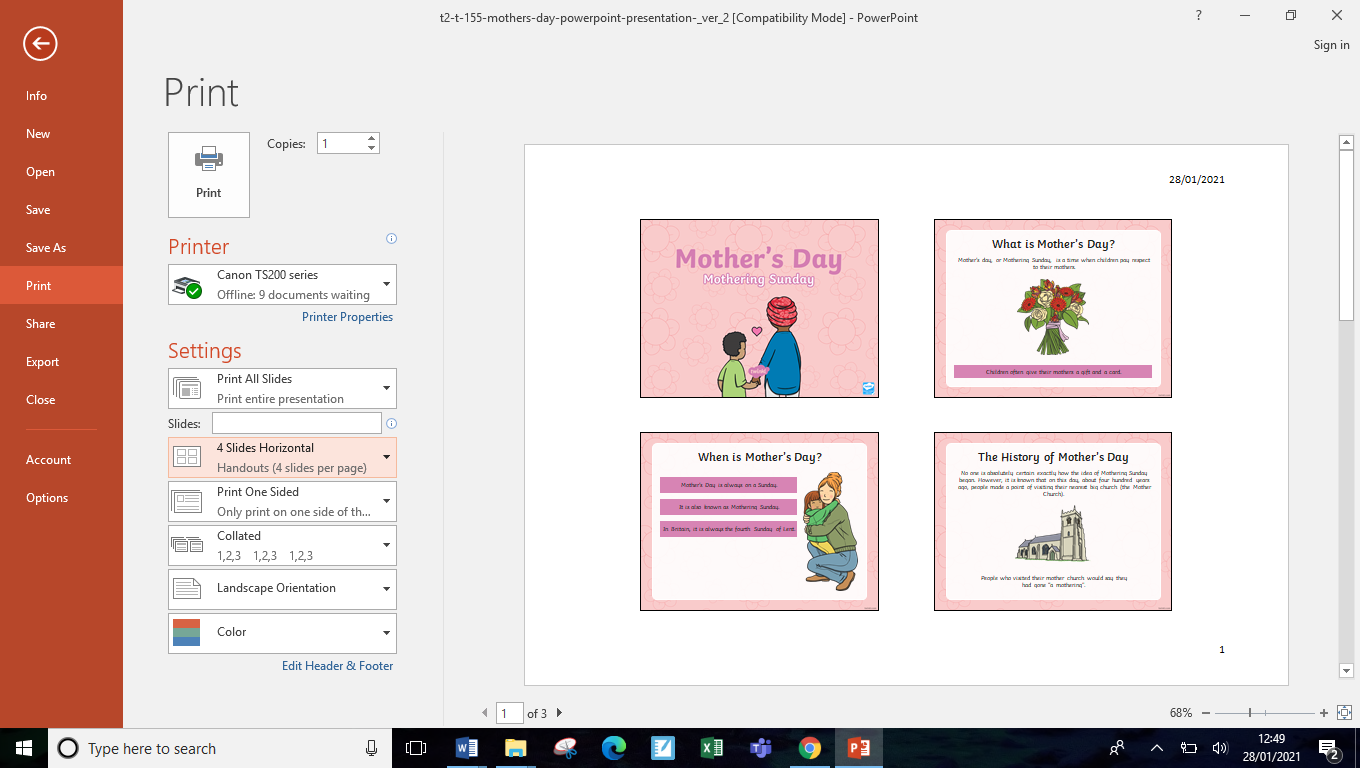 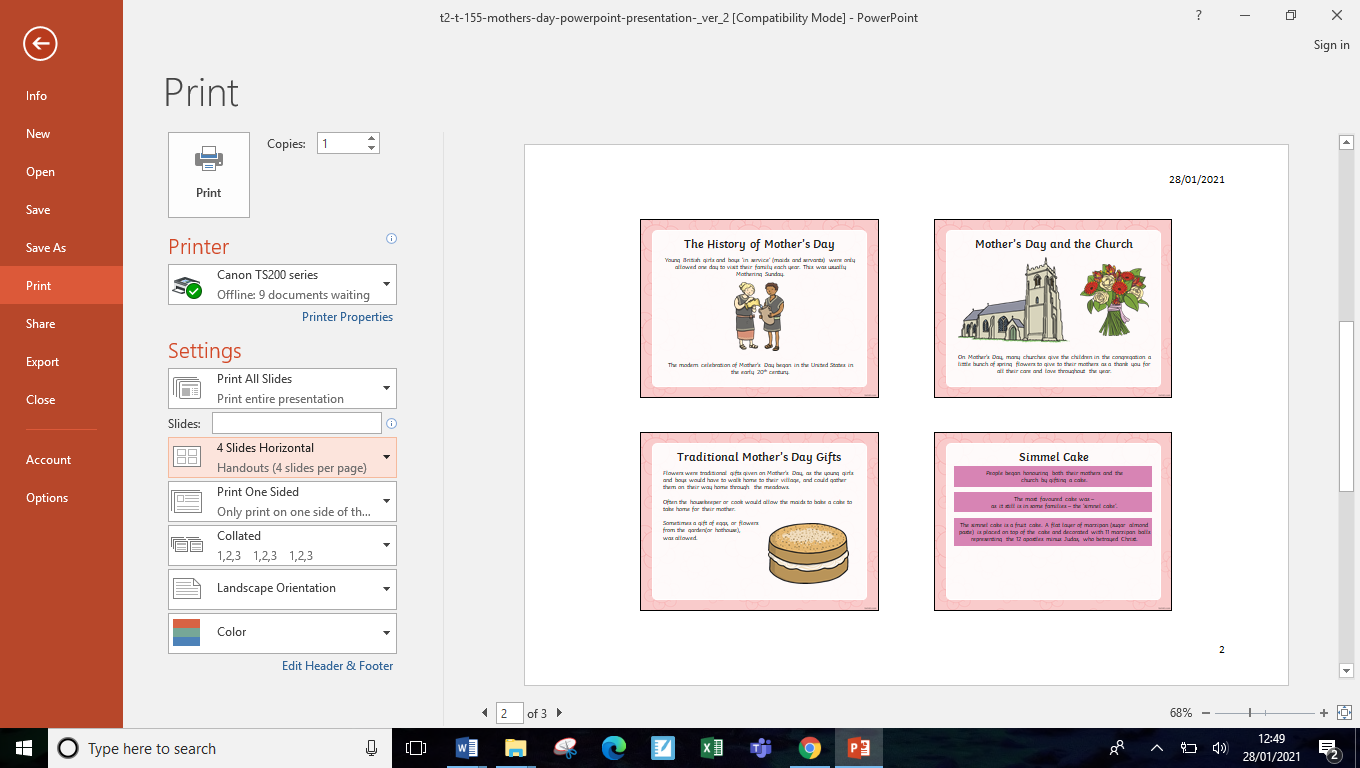 MondayArea of LearningTask/Link/ResourcesTime Area of LearningTask/Link/Resources9.00-10.00Literacy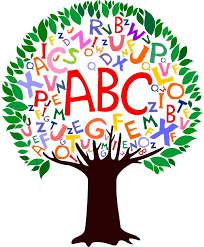 
 To listen and join in with a storyIn our first lesson of this unit, we will listen to and join in with the story of 'The Giant Turnip'.https://classroom.thenational.academy/lessons/to-listen-and-join-in-with-a-story-c8rkjc10.00-10.30   Playtime10.00-10.30   Playtime10.00-10.30   Playtime10.30-11.30Mathematics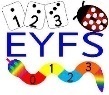 Understanding the concept of doubleIn this lesson we will find out what the word 'double' means by making and spotting doubles.
 https://classroom.thenational.academy/lessons/understanding-the-concept-of-double-6gw3ad11.30-12.00Active break 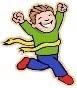 Lulu the lionesshttps://www.youtube.com/watch?v=ZvJH8Kbzj5412.00-1.00Lunchtime12.00-1.00Lunchtime12.00-1.00Lunchtime1.00-2.00Understanding The World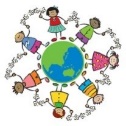 To sequence the stages of a plant growingIn today's lesson, we join Miss Sidenius in finding out the different stages of a plant growing. We learn about what plants need to grow, and finish the lesson by creating a representation of a plant or flower using seeds and beans. You could extend this lesson by trying to recognise different stages of the plant life cycle using plants or flowers in your home.https://classroom.thenational.academy/lessons/to-sequence-the-stages-of-a-plant-growing-cnjk4r2.00-2.15Playtime2.00-2.15Playtime2.00-2.15Playtime2.15-2.30Storytime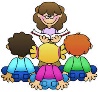 A hole in the bottom of the seahttps://www.booktrust.org.uk/books-and-reading/have-some-fun/storybooks-and-games/A-hole-in-the-bottom-of-the-sea/TuesdayArea of LearningTask/Link/ResourcesTime Area of LearningTask/Link/Resources9.00-10.00Literacy
 To map and speak the storyIn this lesson, we will create a story map for the story and use it to retell the key events.https://classroom.thenational.academy/lessons/to-map-and-speak-the-story-6rr68t10.00-10.30   Playtime10.00-10.30   Playtime10.00-10.30   Playtime10.30-11.30MathematicsUnderstanding the concept of half (Part 1)In this lesson we will learn about what 'half' means by practising halving amounts.https://classroom.thenational.academy/lessons/understanding-the-concept-of-half-part-1-ccvp8t
11.30-12.00Active break Sheriff updown the rabbithttps://www.youtube.com/watch?v=E6bCgeR1b2E12.00-1.00Lunchtime12.00-1.00Lunchtime12.00-1.00Lunchtime1.00-2.00Understanding The WorldThe Veggie Patch (Part 1)In this lesson, we will get busy at the Veggie Patch. We will use raindrops to help us physicalise pitch and start to read high, middle and low sounds. This lesson's brand new song is one to dance to, so make sure you have plenty of space.https://classroom.thenational.academy/lessons/the-veggie-patch-part-1-c8wk6c2.00-2.15Playtime2.00-2.15Playtime2.00-2.15Playtime2.15-2.30StorytimeOh No George! https://www.booktrust.org.uk/books-and-reading/have-some-fun/storybooks-and-games/oh-no-george/WednesdayArea of LearningTask/Link/ResourcesTime Area of LearningTask/Link/Resources9.00-10.00Literacy
 To step and speak the storyIn this lesson, we will recap the story, adding actions to help us remember key events.https://classroom.thenational.academy/lessons/to-step-and-speak-the-story-65jk6d10.00-10.30   Playtime10.00-10.30   Playtime10.00-10.30   Playtime10.30-11.30MathematicsUnderstanding the concept of half (Part 2)In this lesson we will continue to practise halving.https://classroom.thenational.academy/lessons/understanding-the-concept-of-half-part-2-64v30e11.30-12.00Active break Andy’s Wild Workouts https://www.bbc.co.uk/programmes/p06tmnby12.00-1.00Lunchtime12.00-1.00Lunchtime12.00-1.00Lunchtime1.00-2.00Understanding The WorldMFL – French colours https://www.youtube.com/watch?v=acvUtipaC5Ylearn to sing ‘ The Rainbow Song’ in French https://www.youtube.com/watch?v=WZWN2Uragvc2.00-2.15Playtime2.00-2.15Playtime2.00-2.15Playtime2.15-2.30StorytimeSome Dogs Dohttps://www.booktrust.org.uk/books-and-reading/have-some-fun/storybooks-and-games/some-dogs-do/ThursdayArea of LearningTask/Link/ResourcesTime Area of LearningTask/Link/Resources9.00-10.00Literacy
 To dance a storyIn this lesson, we will use dance to help us deepen our understanding of the story.https://classroom.thenational.academy/lessons/to-dance-a-story-ctk38d
10.00-10.30   Playtime10.00-10.30   Playtime10.00-10.30   Playtime10.30-11.30MathematicsUnderstanding the concept of half and doubleIn this lesson we will look at the relationship between double and half.
 https://classroom.thenational.academy/lessons/understanding-the-concept-of-half-and-double-6ru66r11.30-12.00Active break Andy’s Wild Workouts https://www.bbc.co.uk/programmes/p06tmrxh12.00-1.00Lunchtime12.00-1.00Lunchtime12.00-1.00Lunchtime1.00-2.00Understanding The WorldMFL – Colours in French - learn to sing ‘ The Rainbow Song’ in French https://www.youtube.com/watch?v=WZWN2Uragvc	Can you make your own Rainbow picture ? Can you label the colours in French? 2.00-2.15Playtime2.00-2.15Playtime2.00-2.15Playtime2.15-2.30StorytimeIf you’re happy and you know it – sing alonghttps://www.booktrust.org.uk/books-and-reading/have-some-fun/storybooks-and-games/if-youre-happy-and-you-know-it/FridayArea of LearningTask/Link/ResourcesTime Area of LearningTask/Link/Resources9.00-10.00LiteracyTo role play action in a storyIn this lesson, we are going to go into role as the characters to show action in the story.https://classroom.thenational.academy/lessons/to-role-play-action-in-a-story-cnh62t
10.00-10.30   Playtime10.00-10.30   Playtime10.00-10.30   Playtime10.30-11.30MathematicsApplying understanding of doubling and halvingThis lesson is a revision lesson. If you are watching with your child you can pause the lesson and talk through sections together. You can always go back and watch the lesson for that bit of learning again.
 https://classroom.thenational.academy/lessons/applying-understanding-of-doubling-and-halving-6rwp4r11.30-12.00Active break PE with Joe https://www.youtube.com/watch?v=xs_g2B-D7zg12.00-1.00Lunchtime12.00-1.00Lunchtime12.00-1.00Lunchtime1.00-2.00Understanding The WorldMothers Day On 14th March 2021 it is Mother’s Day. This is where we celebrate how special our Mother or Main carers are and show how tankful we are each and every day for what they do for us. Please see end of the document for more information. To help Celebrate this you could make a card for your Mother or main carer. He are some ideas below.Making a Mothers Day card with Andy https://www.youtube.com/watch?v=zAGs0RVIySgCan you make a handprint flower card? (Templates at the end of the document if you would like to print) 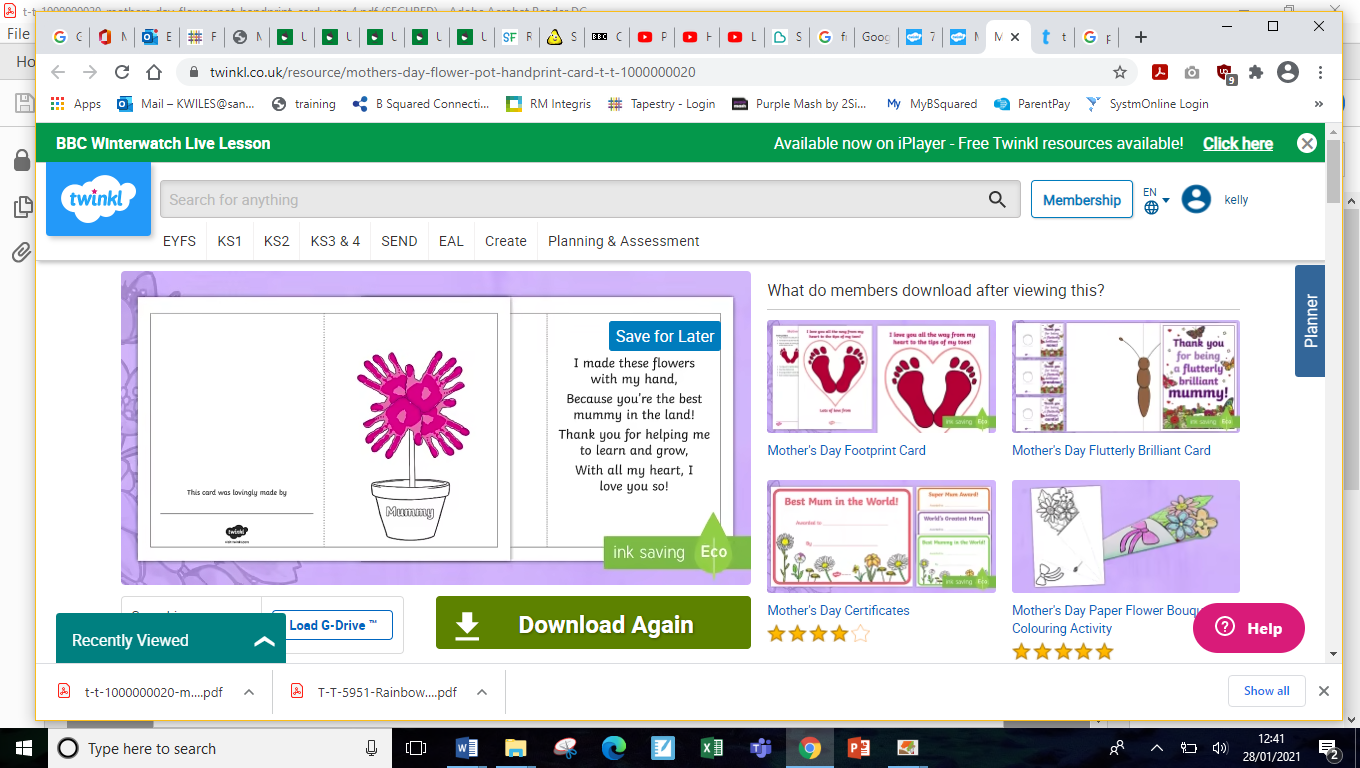 Mothers Day Crafts. 3D handprint flowers. For instructions please see the end of the document. 2.00-2.15Playtime2.00-2.15Playtime2.00-2.15Playtime2.15-2.30StorytimeHairy Maclary https://www.booktrust.org.uk/books-and-reading/have-some-fun/storybooks-and-games/hairy-maclary/